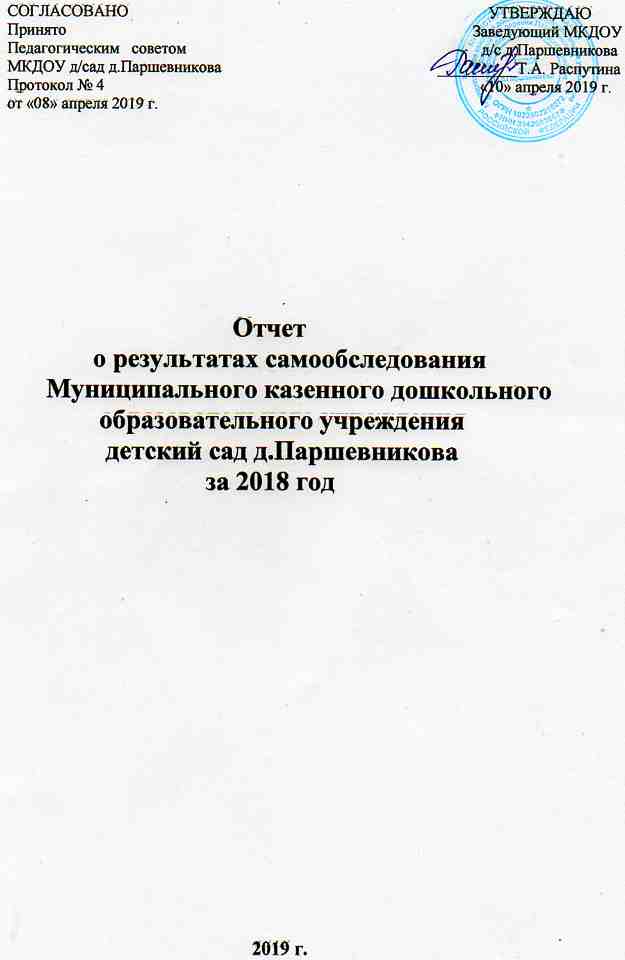 I. Общая характеристика образовательного учреждения.         Муниципальное казенное дошкольное образовательное учреждение детский сад деревни Паршевникова функционирует с 1983 года.          Устав  Муниципального казенного дошкольного образовательного учреждения детский сад деревни Паршевникова принят  24.02.2015 года. Утверждён приказом Отдела образования администрации Черемховского районного муниципального образования от 25.02.2015 г.            Зарегистрирован Межрайонной инспекцией Федеральной налоговой службы №17 по Иркутской области   05.03.2015 г.         Устав соответствует требования Закона «Об образовании», законами и иным нормативным правовым актам Российской Федерации, Иркутской области, муниципальным правовым актам органов местного самоуправления Черемховского района и рекомендательным письмам Минобразования России.Официальное наименование Учреждения:Полное наименование: Муниципальное казенное дошкольное образовательное учреждение детский сад деревни Паршевникова.Сокращенное наименование: МКДОУ д/сад д. Паршевникова.Место нахождения Казенного учреждения:Юридический адрес: 665430, Россия, Иркутская область, Черемховский район, д. Паршевникова, ул.Новая, д.5.Почтовый (фактический) адрес: 665430, Россия, Иркутская область, Черемховский район, д. Паршевникова, ул.Новая, д.5.Организационно-правовая форма: Муниципальное учреждение.
         Тип - Казенное учреждение.         Вид - детский сад.	МКДОУ д/сад д. Паршевникова является некоммерческой организацией. Учредителем МКДОУ д/сад Паршевникова является Черемховское районное муниципальное образование.Функции и полномочия Учредителя Учреждения от имени Черемховского районного муниципального образования осуществляет Отдел образования администрации Черемховского районного муниципального образования.Функции и полномочия Собственника имущества, закрепленного за Учреждением на праве оперативного управления, осуществляет Черемховское районное муниципальное образование в лице Комитета по управлению муниципальным имуществом Черемховского районного муниципального образования.Свидетельство о постановке на учет юридического лица в налоговом органе с указанием ИНН/КПП: серия 38 №0003310502, дата постановки: 25 февраля 2010 г. ИНН: 3843003667, выдано Межрайонной инспекцией Федеральной налоговой службы №18 по Иркутской области: ИНН/КПП 3843003667/385101001.Свидетельство, подтверждающее факт внесении сведений о юридическом лице в Единый государственный реестр юридических лиц, с указанием ОГРН 1023802216272: серия 38 №003522445 выдано Межрайонной инспекцией Федеральной налоговой службы №18 по Иркутской области.Свидетельство о государственной регистрации права оперативного управления на здание: серия 38 АД 69908 выдано Управлением Федеральной службы государственной регистрации, кадастра и картографии по Иркутской области   от 21 марта 2012 года.Свидетельство о государственной регистрации права постоянного (бессрочного) пользования земельным участком серия 38 №АД 699086              выдано Управлением Федеральной службы государственной регистрации, кадастра и картографии по Иркутской области  от 21 марта 2012 года.              Лицензия на право ведения образовательной деятельности, регистрационный номер 9742  серия 38Л01 №0003957 от 26 декабря 2016 года, выдана Службой по контролю и надзору в сфере образования Иркутской области.Учреждение работает по графику пятидневной рабочей недели с 10,5- часовым пребыванием ребёнка в Учреждении 7.30 часов до 18.00 часов, с понедельника по пятницу включительно: выходные (суббота, воскресенье) и нерабочие праздничные дни в соответствии с Трудовым кодексом Российской Федерации, нормативными правовыми актами Правительства Российской Федерации.Аренды – нет.                                                                                                                                        Общая площадь – 186,4 кв. м.Официальный сайт МКДОУ д\с д. Паршевникова - parshevnikova.ucoz.com Территория детского сада озеленена насаждениями. На территории учреждения имеются различные виды  кустарников, клумбы.Муниципальное казенное дошкольное образовательное учреждение детский сад деревни Паршевникова осуществляет свою деятельность в соответствии с Законом Российской Федерации «Об образовании», а также следующими нормативно-правовыми и локальными документамиФедеральный закон Российской Федерации от 29.12.2012г. №273-ФЗ;Санитарно-эпидемиологическими правилами и нормативами СанПиН 2.4.1.3049-13;Порядок организации и осуществления образовательной деятельности по основным общеобразовательным программам – образовательным программам дошкольного образования, утвержденный приказом Министерства образования и науки Российской Федерации от 30.08.2013г № 1014;Федеральный государственный образовательный стандарт дошкольного образования от 17.10.2013гФедеральный закон «Об основных гарантиях прав ребёнка Российской Федерации»;Уже стали традиционными в детском саду такие формы работы:- родительские собрания ежеквартально;- совместные досуговые мероприятия детей и родителей;- каникулярные неделиДетский сад посещает 20 воспитанников в возрасте от 1,5 до 7 лет.
Количество групп - 2. Из них:1 группа – ранняя (от 1,5 до 3 лет) 1 группа – разновозрастная (от 3 до 7 лет) 
Количественный состав групп: 
I ранняя группа - 9 воспитанников;
II разновозрастная группа -11 воспитанников;Из них 9 девочек (44%) и 11 мальчиков (55%). Дошкольное учреждение укомплектовано детьми на 100%, что соответствует нормативам наполняемости групп. Режим работы детского сада:5-дневная рабочая неделя с выходными днями (суббота, воскресенье).Группы с 10,5 часовым пребыванием детей работает с 7.30 ч. до 18.00 ч.	Вывод: Муниципальное казенное дошкольное образовательное учреждение детский сад деревни Паршевникова функционирует в соответствии с нормативными документами в сфере образования Российской Федерации. Контингент воспитанников социально благополучный. Преобладают дети из полных семей.
II. Структура управления образовательным учреждением.1. Нормативно-правовое обеспечение управления ДОУУправление Муниципальным казенным дошкольным образовательным учреждением детский сад деревни Паршевникова осуществляется в соответствии с Законом Российской Федерации «Об образовании», а также следующими локальными документами:Договором между МКДОУ д. Паршевникова и родителями.Трудовыми договорами между администрацией и работниками.Коллективным договором между администрацией и трудовым коллективом Муниципального казенного дошкольного образовательного учреждения детский сад д. ПаршевниковаЛокальные актыШтатное расписание. Документы по делопроизводству Учреждения. Приказы заведующего МКДОУ.Должностные инструкции, определяющие обязанности работников ДОУ.Правила внутреннего трудового распорядка ДОУ.Инструкции по организации охраны жизни и здоровья детей в ДО.УПоложение о Родительском Комитете.Порядок взимания и использования родительской платы в МКДОУ, утвержден приказом от 11.02.2013г №33 (изменения от 16.03.2015 г. №7, от 10.01.2018 г. № 4).Положение о Педагогическом совете. Положение о нормах профессионального поведения педагогического работника МКДОУ.Положение об общем родительском собрании.Положение об общем собрании коллектива МКДОУ д\с д. Паршевникова.Положение о системе оплаты труда работников МКДОУ д\с д. Паршевникова.Положение о распределении стимулирующих выплат работникам МКДОУ.Положение о защите персональных данных работников.Положение о комиссии по урегулированию споров между участниками образовательных отношений МКДОУ д\с д. Паршевникова.Положение об официальном сайте МКДОУ д\с д. Паршевникова.Расписание занятий, учебная нагрузка.Перспективные планы работы воспитателей и специалистов.Вывод: В течение учебного года продолжалась работа по созданию и обогащению нормативно- информационного обеспечения управления. Используются унифицированные формы оформления приказов. Управление осуществляется на аналитическом уровне.2. Формы и структура   управления2.1. Структурно - функциональная модель управления МКДОУ д\сад д.Паршевникова. Управление ДОУ осуществляется в соответствии с законом РФ «Об образовании» на основе принципов единоначалия и самоуправления. Руководство деятельностью МКДОУ осуществляется заведующим МКДОУ, который назначается на должность и освобождается от должности Учредителем. Заведующий осуществляет непосредственное руководство детским садом и несет ответственность за деятельность учреждения.Формами самоуправления детским садом являются:- Общее собрание работников МКДОУ;- Педагогический Совет МКДОУ;- Родительский комитет МКДОУ.Общее собрание МКДОУ осуществляет полномочия трудового коллектива ,  обсуждает проект коллективного договора,  рассматривает и обсуждает программу дошкольного образования МКДОУ,  рассматривает и обсуждает проект годового плана работы МКДОУ, обсуждает вопросы состояния трудовой дисциплины в МКДОУ и мероприятия по ее укреплению,  рассматривает вопросы охраны и безопасности условий труда работников, охраны труда воспитанников в МКДОУ, рассматривает и принимает Устав МКДОУ, обсуждает дополнения, и изменения, вносимые в Устав МКДОУ.Педагогический совет МКДОУ осуществляет управление педагогической деятельностью МКДОУ определяет направления образовательной деятельности МКДОУ,  выбирает и утверждает общеобразовательные и коррекционные программы для использования в МКДОУ, рассматривает проект годового плана работы МКДОУ, заслушивает отчеты заведующего о создании условий для реализации образовательных программ в МКДОУ,  обсуждает вопросы содержания, форм и методов образовательного процесса, планирования образовательной деятельности, рассматривает вопросы повышения квалификации и переподготовки кадров, организует выявление, обобщение, распространение, внедрение педагогического опыта среди педагогических работников МКДОУ.Родительский комитет МКДОУ Содействует  с администрацией ДОУ:- в совершенствовании условий для осуществления образовательного процесса, охраны жизни и здоровья воспитанников, свободного развития личности;- в защите законных прав и интересов воспитанников;- в организации и проведении общих мероприятий ДОУ.Организует работу с родителями (законными представителями) воспитанников ДОУ по разъяснению их прав и обязанностей, значения всестороннего воспитания ребенка в семье.Таким образом, в ДОУ реализуется возможность участия  в управлении   детским  садом  всех  участников  образовательного  процесса.  Заведующий детским садом занимает место координатора стратегических направлений.                                                                                                        Вывод: В МКДОУ д\с д. Паршевникова создана структура управления в соответствии с целями и содержанием работы учреждения.III. Условия осуществления образовательного процесса                Фактическое количество сотрудников - 12 человек. Обслуживающим персоналом детский сад обеспечен полностью. Обслуживающий персонал - составляет 69% от общего количества сотрудников. В дошкольном учреждении работает молодой творческий педагогический коллектив. 
Заведующий дошкольным образовательным учреждением Распутина Татьяна Алексеевна – имеет педагогический стаж работы 37 лет.Педагогический процесс в МКДОУ детский сад д. Паршевникова обеспечивают специалисты:Воспитатель – Болотина Елена АлександровнаВоспитатель – Баранникова Анна Андреевна.Основные задачи Цель МКДОУ: Обеспечивать всестороннее (физическое, социально-личностное, познавательно-речевое, художественно-эстетическое) развитие детей через наиболее близкие и наиболее естественные для ребенка - дошкольника виды деятельности - игру, чтение (восприятие) художественной литературы, общение, продуктивную, музыкально-художественную, познавательно-исследовательскую деятельности, труд.Основными задачами образовательного процесса в МКДОУ являются: Охрана жизни и укрепление физического и психического здоровья детей;Обеспечение познавательно-речевого, социально-личностного, художественно-эстетического и физического развития детей;Создание условий для профессионально-творческого роста педагогов в дошкольном образовательном учреждении и проявления социальной активности педагогов.                  Образовательный и квалификационный уровень педагоговНа сегодняшний день в учреждении трудятся 2 педагогических работника. От того, насколько педагогам удается повлиять на отношение детей к образованию, своевременно оказать необходимую помощь, зависит успех их в присвоении образованности. Поэтому большое внимание в этом учебном году было уделено вопросам по совершенствованию системы повышения квалификации педагогических кадров. На протяжении последних трех лет наблюдается динамика повышения образовательного уровня педагогических кадров. Этот состав сохраняет традиции детского сада.     Распределение педагогов по стажу работыДинамика уровня педагогической квалификации педагогов За 2018-2019 учебный год  педагоги повысили свой педагогический уровень по различным направлениям.       Кроме вышеизложенных форм повышения квалификации педагоги ДОУ имели возможность повышать свою квалификацию на проводимых МО района и в детском саду методических мероприятиях: семинарах, практикумах, педагогических советах, сетевых педагогических советах, консультациях, открытых мероприятиях и т.д.        Педагоги делятся опытом работы по разнообразным вопросам воспитания и обучения детей – дошкольников. В 2018-2019 учебном году педагоги поделились опытом работы: Воспитатель Болотина Елена Александровна поделилась опытом работы на сетевом педагогическом совете  на тему:  «Использование средств театрализованной деятельности социально-коммуникативного развития ребенка в дошкольном возрасте». Успешной реализации намеченных планов работы способствуют разнообразные методические формы работы с кадрами: 
- педсоветы;
- теоретические и практические семинары;
- деловые игры;
- дискуссии;
- выставки;
- круглые столы;
- смотры-конкурсы;
- творческие отчеты, круглые столы;Накопленный материал собирается и формируется в творческие папки.Работа с кадрами в 2018 - 2019 учебном году была направлена на повышение профессионализма, творческого потенциала педагогической культуры педагогов, оказание методической помощи педагогам.Вывод: МКДОУ детский сад д. Паршевникова укомплектован кадрами полностью. Педагоги детского сада постоянно повышают свой профессиональный уровень, посещают методические объединения, знакомятся с опытом работы своих коллег и других дошкольных учреждений, приобретают и изучают новинки периодической и методической литературы, проходят дистанционные курсы повышения профессиональной квалификации. Все это в комплексе дает хороший результат в организации педагогической деятельности и улучшении качества образования и воспитания дошкольников. Материально-техническое обеспечение ДОУ.В дошкольном учреждении создана материально-техническая база для жизнеобеспечения и развития детей, ведется систематически работа по созданию предметно-развивающей среды. Здание детского сада светлое, имеется местное отопление, вода, канализация.В детском саду имеются:групповое помещение – 1спальня - 1кабинет заведующего – 1хозяйственная комнатаСан УЗЕЛпищеблок - 1 прачечная - 1Все кабинеты оформлены. При создании предметно-развивающей среды воспитатели учитывают возрастные, индивидуальные особенности детей своей группы согласно ФГОС ДО. Оборудована групповая комната, включающая игровую, познавательную, обеденную зоны. Группа постепенно пополняется современным игровым оборудованием, современными информационными стендами. Предметная среда помещения оптимально насыщена, выдержана мера «необходимого и достаточного» для каждого вида деятельности, представляет собой «поисковое поле» для ребенка, стимулирующее процесс его развития и саморазвития, социализации и коррекции. В ДОУ не только уютно, красиво, удобно и комфортно детям, созданная развивающая среда открывает нашим воспитанникам весь спектр возможностей, направляет усилия детей на эффективное использование отдельных ее элементов.  Организованная в ДОУ предметно-развивающая среда инициирует познавательную и творческую активность детей, предоставляет ребенку свободу выбора форм активности, обеспечивает содержание разных форм детской деятельности, безопасна и комфорта, соответствует интересам, потребностям и возможностям каждого ребенка, обеспечивает гармоничное отношение ребенка с окружающим миром.  В этом учебном году пополнен фонд игрушек для воспитанников в группах.В течение учебного года в методическом кабинете организовывались постоянно действующие выставки новинок методической литературы, тематические и по запросам педагогов, постоянно оформлялись стенды информации.  Для обеспечения педагогического процесса была приобретена методическая и познавательная литература, игры и пособия. На территории детского сада обновлены клумбы и цветники.Каждая возрастная группа (работники ДОУ и родители воспитанников) к новому году построили ледяные фигуры, озеленили участок.Вывод: В МКДОУ д\с д. Паршевникова предметно-пространственная среда способствует всестороннему развитию дошкольников.В настоящее время в ДОУ произошла частично модернизация материально-технической базы ДОУ.  В детском саду  выкопали выгребную яму, установили двери в туалет, в прачку, а также установили раковины, унитазы, посудо-моечные ванны. Планируется текущий ремонт прачки, кухни, мойки (обшить стеновыми панелями). Замена  входных дверей и окон. Побелка, покраска, обновление архитектурных форм на площадке, обновление цветников.                                                                                                                                                                   Пополнение материальной базыВоспитательно-образовательный процесс      Образовательный процесс в детском саду осуществляется в соответствии с сеткой   занятий, которая составлена согласно требованиям нормативных документов Министерства Образования и Науки к организации дошкольного образования и воспитания, санитарно - эпидемиологических правил и нормативов, с учетом недельной нагрузки, ориентирован на реализацию ФГОС.Педагогический коллектив реализует образовательный процесс по образовательной программе, разработанной коллективом МКДОУ д\с д. Паршевникова на основе примерной общеобразовательной программы дошкольного образования «От рождения до школы» под редакцией Н.Е. Вераксы.Дополнительно используется парциальная программа по экологическому воспитанию под редакцией Николаевой С.Н. «Юный эколог». Все программы, реализуемые в МДОУ скоординированы таким образом, что в целом учитываются основные положения и подходы программы «От рождения до школы» под редакцией Н.Е. Вераксы, обеспечивается целостность педагогического процесса.Годовой план составляется в соответствии со спецификой детского сада с учетом профессионального уровня педагогического коллектива.Вывод: воспитательно-образовательный процесс в МКДОУ детский сад д. Паршевникова строится на основе Программы дошкольного образования и с учетом требований ФГОС ДО и санитарно-гигиенического режима в дошкольных учреждениях.Взаимодействие с родителями воспитанниковВзаимодействие с родителями коллектив МКДОУ детский сад д. Паршевникова строит на принципе сотрудничества. 
При этом решаются приоритетные задачи:повышение педагогической культуры родителей;приобщение родителей к участию в жизни детского сада;изучение семьи и установление контактов с ее членами для согласования воспитательных воздействий на ребенка.  Для решения этих задач используются различные формы работы:групповые родительские собрания «Адаптация детей к ДОУ» «Пожарная безопасность. Правила поведения и меры безопасности на водоемах и в зимний период» «Развитие речи детей через игры и упражнения», «Как хорошо что есть семья», «Ребенок на пороге школы»; консультации «Возрастные особенности детей дошкольного возраста», «Воспитание через природу», «Без лекарств и докторов», «Агрессивное поведение детей», «Дидактическая игра – важное средство умственного развития ребенка», «Как правильно общаться с ребенком»;проведение совместных мероприятий для детей и родителей - «Ах, какая мама!», флэшмоб «День здоровья», «Папа, мама, я-спортивная семья», «Папа может…», «День открытых дверей», «Праздник Осени»; анкетирование – «Развитие речи детей дошкольного возраста в семье»,» Я знаю своего ребенка»,» Здоровый образ жизни в вашей семье -что это такое?», «Математика глазами ребенка».наглядная информация – «Внимание: ребенок и дорога!», «Дорожные знаки», «Поведение на улице и дома»,» Поговорим о вашем ребенке «.показ занятий для родителей – «Поможем Веселому гному», «Путешествие в страну Буквоманию».выставки совместных работ – «Осенние сюрпризы», «Портрет мамы»; посещение открытых мероприятий и участие в них; «Составление герба семьи», «Новогодние фантазии».заключение договоров с родителями вновь поступивших детейВывод: в МКДОУ детский сад д. Паршевникова создаются условия для максимального удовлетворения запросов родителей детей дошкольного возраста по их воспитанию и обучению. Родители получают информацию о целях и задачах учреждения, имеют возможность обсуждать различные вопросы пребывания ребенка в ДОУ участвовать в жизнедеятельности детского сада.IV. Результаты образовательной деятельности  Отслеживание уровней развития детей осуществляется на основе педагогической диагностики.   Формы проведения диагностики: - диагностические занятия (по каждому разделу программы); - диагностические срезы; - наблюдения, итоговые занятия; - взаимопросмотры;По всем параметрам ведется педагогический мониторинг, проводится коррекционная работа. Результаты педагогического анализа показывают преобладание детей с высоким и средним уровнями развития, что говорит об эффективности педагогического процесса в МКДОУ. Оценка навыков и умений по образовательным областям в разновозрастной группе за 2018-2019 учебный год.Сравнительный анализ показал положительную динамику освоения детьми разновозрастной группы образовательной программы по всем образовательным областям по сравнению с началом учебного года.Анализ качества знаний по отдельным образовательным областям позволяет выстроить следующий рейтинговый порядок:Физическое развитие: высокий уровень – 45% детей; средний уровень – 54%.Социально-коммуникативное развитие: высокий уровень – 45% детей; средний уровень – 54%.Речевое развитие: высокий уровень: 45% детей; средний уровень – 54%.Познавательное развитие: высокий уровень – 28% детей; средний уровень – 72%.Художественно-эстетическое развитее: высокий уровень – 28% детей; средний уровень – 72%.Вывод: сравнительный анализ мониторинга показал положительную динамику развития интегративных качеств у детей по сравнению с началом учебного года. Но имеется незначительное повышение в процентном соотношении таких интегративных качеств как: овладение необходимыми умениями и навыками (на 5%); овладение универсальными предпосылками учебной деятельности (на 5%).	Результатом осуществления воспитательно-образовательного процесса явилась качественная подготовка детей к обучению в школе. Готовность дошкольника к обучению в школе характеризует достигнутый уровень психологического развития накануне поступления в школу.Заметно, что количество детей с средним уровнем развития остается стабильным.  В течение двух лет нет детей   с низким уровнем развития.  В этом году количество выпускников составило 3 детей. В таблице представлены средние показатели психологической готовности детей к школьному обучению.                   Анализ успеваемости выпускников ДОУ в начальных классах МКОУ СОШ с. Алехино за прошедший год показал следующие результаты: из 3 учащихся первого класса 100% детей показали хорошую успеваемость.Вывод: В результате проведенной работы отмечается средний уровень интеллектуального развития детей, в дальнейшем педагоги будут работать над развитием познавательных способностей детей.Для определения эффективности воспитательно-образовательной работы педагогами была проведена оценка выполнения программы «Основная общеобразовательная программа дошкольного образования МКДОУ детский сад д. Паршевникова», разработанной на основе примерной программы «От рождения до школы» под редакцией Н.Е. Вераксы, сделан анализ. Дети, посещающие детский сад, успешно освоили программы и показали хорошие результаты при диагностике. Уровень развития детей, их знания, умения и навыки отражены в таблице                                                                                                                                                                                                Занятия строятся в игровой форме, что повышает мотивационную готовность детей, активизирует их.   Таким образом, образовательная деятельность в разновозрастной группе реализуется на достаточном уровне.Очевиден положительный результат проделанной работы: низкий уровень усвоения программы детьми сведён к минимуму, различия в высоком, среднем и низком уровне незначительны, знания детей прочные. Дошкольники способны применять их в повседневной деятельности.Воспитанники детского сада с педагогами и родителями принимали активное участие в смотрах - конкурсах, соревнованиях, фестивалях:Участие в праздничном мероприятии, посвященное Дню защиты детейУчастие в праздничном мероприятии, посвященном Дню матери. Педагогический коллектив ДОУ также принимал участие в районных мероприятиях:РМО для воспитателей Семинары для младших воспитателейВывод: воспитательно-образовательный процесс в ДОУ строится на основе ФГОС ДО и с учетом требований санитарно-гигиенического режима в дошкольных учреждениях.
Выполнение детьми программы осуществляется на хорошем уровне. Годовые задачи реализованы в полном объеме. В ДОУ систематически организуются и проводятся различные тематические мероприятия.  В дальнейшем планируем активнее участвовать в районных мероприятиях.V. Сохранение и укрепление здоровья. Здоровьесберегающая направленность воспитательно-образовательного процесса обеспечивает формирование физической культуры детей и определяет общую направленность процессов реализации и освоения Программы ДОУ. Одно из основных направлений физкультурно-оздоровительной работы нашего ДОУ - это создание оптимальных условий для целесообразной двигательной активности детей, формирование у них необходимых двигательных умений и навыков, а также воспитание положительного отношения и потребности к физическим упражнениям.Оздоровительная работа в ДОУ проводится на основе нормативно - правовых документов:- ФЗ № 52 «О санитарно-эпидемиологическом благополучии населения».- СанПиН 2.4.1.3049-13 «Санитарно-эпидемиологические требования к устройству, содержанию и организации режима работы дошкольных организациях». В ДОУ разработан и используется мониторинг состояния здоровья воспитанников, что важно для своевременного выявления отклонений в их здоровье. Для всех возрастных групп разработан режим дня с учётом возрастных особенностей детей и специфики сезона (на тёплый и холодный период года). Для детей раннего возраста впервые посещающих ДОУ специальный адаптационный режим. Также имеется гибкий режим дня на холодный период года и индивидуальный режим для детей после перенесённого заболевания.В реализации  физкультурных занятий воспитатели реализуют индивидуальный подход к детям, следят за самочувствием каждого ребенка, стремятся пробудить у детей интерес  к занятиям, используют игровые образы.  В течение года систематически проводится в детском саду:- утренняя  гимнастика в группе и на улице,- регламентированная образовательная деятельность,- активный отдых,- воздушные и солнечные ванны,- спортивные праздники, развлечения.В мае месяце провели праздник с родителями «Акция никто не забыт, ничто не забыто».Результаты диагностики уровня   физического развития детей выявили положительную динамику их физического развития:Уровень   физического развития детей Физическое развитие детей на 2018-2019 гг.МКДОУ курирует фельдшер ФАП д.Паршевникова, которая осуществляет лечебно-профилактическую помощь детям, даёт рекомендации родителям по укреплению здоровья детей и предупреждению вирусных, инфекционных заболеваний, проводит совместную работу с педагогическим коллективом по реабилитации детей в условиях детского сада.Проводятся профилактические мероприятия:- полоскание горла водой,- в зимний период - с-витаминизация третьего блюда,  Ежегодно проводятся углубленные осмотры детей врачами-специалистами. Физкультурно-оздоровительное развитие дошкольника является важным направлением деятельности нашего детского сада. Для развития данного направления в ДОУ созданы следующие условия:  Для успешной реализации оздоровительных задач в работе с детьми, в ДОУ установлены такие формы организации:-       утренняя гимнастика;-       физкультурные занятия в группе и на участке.-       физкультминутки;-       гимнастика после сна;-       полоскание полости рта;-       спортивные игры, праздники, развлечения, дни здоровья;-       хождение босиком (летом);-       индивидуальная работа с детьми.Решению оздоровительных задач способствуют следующие формы организации детей: -  двигательная разминка между занятиями;-  двигательно-оздоровительные физкультурные минутки;-  Прогулки;-  подвижные игры на свежем воздухе;-  корригирующая гимнастика,-  гимнастика пробуждения после дневного сна,-  «Недели здоровья»,-   самостоятельная двигательная деятельность детей.Мониторинг состояния здоровья воспитанников за 2018-2019 гг. показал, что произошло снижение роста заболеваемости по сравнению с 2017-2018 гг.В учреждении систематически проводится профилактическая оздоровительная работа с детьми. В работе по оздоровлению используются игры и упражнения по различным методикам: дыхательная гимнастика, закаливающие мероприятия и другие элементы здоровьесберегающих технологий.В МКДОУ осуществляется санитарно-просветительная и профилактическая работа среди родителей воспитанников и педагогического коллектива.В результате всех проводимых мероприятий по оздоровлению в детском саду прослеживается положительная динамика здоровья воспитанников, о чем свидетельствуют:Снижение роста заболеваемостиРаспределение детей по группам здоровья.   Вывод: В работе ДОУ большое внимание уделяется охране и укреплению здоровья детей. Следует продолжать работу по снижению заболеваемости детей и в следующем году, продолжить взаимодействие с семьями воспитанников по формированию у детей потребности здорового образа жизни.VI. Организация питания, обеспечение безопасности.Организация питанияОрганизация питания в МКДОУ осуществляется согласно требованиям СанПиН, режим питания соблюдается согласно возрастных особенностей дошкольников и их потребностей в пище.  На пищеблоке имеется график выдачи блюд в группы и график контроля за закладкой продуктов в котел.  Соблюдаются нормы питания в граммах на одного ребенка и объемы   порций.  Меню составляется   ежедневно по количеству присутствующих детей и имеющихся продуктов.  С целью профилактики гиповитаминоза проводится витаминизация холодных напитков.  Для обеспечения преемственности питания родителям сообщается ассортимент питания ребенка, вывешивается ежедневное меню в информационные уголки.  Выдача готовой продукции производится только после снятия пробы заведующего.Питание - одно из ключевых факторов, определяющих качество и жизнь ребенка, его рост и развитие.  В ДОУ организовано 4-х разовое питание со вторым завтраком (сок, фрукты) на основе примерного 10-дневного меню. В меню представлены разнообразные блюда, исключены их повторы. В ежедневный рацион питания включены фрукты и овощи.Пища готовится по технологическим картам, разработанным на основе Сборника рецептуры блюд и кулинарных изделий для питания дошкольников. Составляется ежедневное меню для детей дошкольного возраста с указанием даты, количества питающихся детей, нормы на одного и всех детей, выхода блюд, объема порции, стоимости.Пищеблок ДОУ укомплектован технологическим и кухонным оборудованием. Все оборудование и посуда промаркированы в соответствии с требованиями СанПиН.Для формирования у дошкольников и их родителей навыков здорового образа жизни постоянно ведется просветительская работа в области гигиены питания. В родительских уголках систематически меняется информация по формированию ЗОЖ. Для профилактики острых кишечных и паразитарных заболеваний постоянно проводится инструктаж с педагогами, детьми, родителями.Вопросы организации питания детей постоянно остаются на контроле заведующего дошкольного учреждения, медицинского работника ФАП д.Паршевникова, общественности. Продукты детский сад получает по контракту с ИП Халимовым по заявкам, куда направляется 90% родительской платы.   Натуральные нормы питания на основные продукты выполняются на 100%, продукты поставляются в полном объеме молочные продукты, фрукты, мясная продукция, рыба, соки, овощи.  Ниже приведена таблица выполнения натуральных норм питания детского сада       Средняя стоимость питания одного ребенка в день в 2018-2019 учебном году составила 75 рублей.  Вывод: Дети в МКДОУ обеспечены полноценным сбалансированным питанием. Правильно организованное питание в значительной мере гарантирует нормальный рост и развитие детского организма и создает оптимальное условие для нервно-психического и умственного развития ребенка.             Обеспечение безопасности образовательного учреждения.Здание детского сада оборудовано современной пожарно-охранной сигнализацией, что позволяет оперативно вызвать наряд  охраны в случае чрезвычайной ситуации. Обеспечение условий безопасности в МКДОУ выполняется согласно локальным нормативно-правовым документам. Имеется план эвакуации.
Территория по всему периметру ограждена деревянным забором.
Прогулочные площадки в удовлетворительном санитарном состоянии и содержании.
Состояние хозяйственной площадки удовлетворительное.
В настоящее время для обеспечения безопасности  разработан Паспорт антитеррористической защищенности;
- Паспорта комплексной безопасности учреждения в соответствии с требованиями нормативных документов;
- инструктаж с сотрудниками по повышению антитеррористической безопасности.
С детьми проводятся беседы, занятия по ОБЖ, беседы о поведении детей на улице, развлечения    по соблюдению правил безопасности на дорогах. Проводится вводный инструктаж с вновь прибывшими сотрудниками, противопожарный инструктаж и инструктаж по мерам электробезопасности. Ежедневно ответственными лицами осуществляется контроль с целью своевременного устранения причин, несущих угрозу жизни и здоровью воспитанников и работников. Вывод. Организация питания проводится согласно СанПиН 2.4.1.3049-13 с учётом физиологических потребностей детей в калорийности и питательных веществах.  Функционирование ДОУ осуществляется в соответствии с требованиями Роспотребнадзора и Госпожнадзора.VII. Социальная активность и партнерство ДОУС целью повышения качества образовательных услуг, уровня реализации Основной общеобразовательной программы ДОУ в течение учебного года коллектив детского сада поддерживал прочные отношения с социальными учреждениями:ФАП д.ПаршевниковаШкола д.ПаршевниковаДетский сад сотрудничает с ФАП д.Паршевникова. Такое взаимодействие помогает выявить и предупредить различные заболевания, оказать своевременную помощь детям.VIII. Финансовое обеспечение функционирования и развития ДОУ Финансово-хозяйственная деятельность учреждения осуществлялась в соответствии со сметой доходов и расходов на 2018 г.Анализ деятельности детского сада за 2018-2019 учебный год показал, что учреждение имеет стабильный уровень функционирования:- приведена в соответствии нормативно-правовая база;- положительные результаты освоения детьми образовательной  программы;IX. Показатели деятельности общеобразовательной организации, подлежащей  самообследованиюВыводы по итогам года.  Анализ деятельности детского сада за 2018 год выявил успешные показатели в деятельности МКДОУ д/с д.Паршевникова.Учреждение функционирует в режиме развития.Хороший уровень освоения детьми программы, разработанной на основе примерной программы «От рождения до школы» под редакцией Н.Е.Вераксы.В МКДОУ детский сад д. Паршевникова сложился перспективный, творческий коллектив педагогов, имеющих потенциал к профессиональному развитию.             Заведующий МКДОУ  __________/ Т.А. РаспутинаСтаж работыКоличество человек (%)2018-2019ггДо 5 лет1 - 50%От 5 до 10 лет-От 10 до 15 лет -От 15 до 25 лет1 – 50%ФИОДата рождениядолжностьПовышение квалификациистажБолотина Елена Александровна02.02.1971 г.воспитательФБГОУ ВО «БГУ» г. Иркутска по программе«Развитиепрофессиональной компетентности воспитателя ДОО в соответствии с профстандартом», апрель 2019 г.26 летЧто приобретеноСредства, заложенные в программуБюджетное финансированиеСобственные средстваРодительские пожертвованияУголок природы6898Игрушки, пособия5000Диван кукольный1227Кровать кукольная648Диван кукольный1227Итого 15000 руб. (родители – 5000 руб., бюджет – 10000 руб.)15000 руб. (родители – 5000 руб., бюджет – 10000 руб.)15000 руб. (родители – 5000 руб., бюджет – 10000 руб.)15000 руб. (родители – 5000 руб., бюджет – 10000 руб.)№Образовательные области                                 Начало года                                 Начало года                                 Начало года                                 Начало года                                 Начало года                                 Начало года                                    Конец года                                    Конец года                                    Конец года                                    Конец года                                    Конец годаОбразовательные области             Кол-во детей: 11 человек             Кол-во детей: 11 человек             Кол-во детей: 11 человек             Кол-во детей: 11 человек             Кол-во детей: 11 человек             Кол-во детей: 11 человек               Кол-во детей: 11 человек               Кол-во детей: 11 человек               Кол-во детей: 11 человек               Кол-во детей: 11 человек               Кол-во детей: 11 человекОбразовательные области      высокий      высокийсреднийсреднийнизкийнизкийвысокийвысокийсреднийсреднийНизкийОбразовательные области    чел.%чел%чел%чел%чел%Чел1Физическое развитие436%763%--545%654%-2Социально-коммуникативное развитие--11100%--545%654%-3Речевое развитие--872%328%545%654%-4Познавательное развитие--11100%--328%872%-5Художественно-эстетическое развитие--1090%110%328%872%-ГруппыВысокийСреднийНизкийПо садуПо садуГруппыподгот.подгот.подгот.выс.сред.2018-20191-33%2-66%--2-33%2-66%№Образовательные области                                 Начало года                                 Начало года                                 Начало года                                 Начало года                                 Начало года                                 Начало года                                    Конец года                                    Конец года                                    Конец года                                    Конец года                                    Конец года                                    Конец годаОбразовательные области             Кол-во детей: 9 человек             Кол-во детей: 9 человек             Кол-во детей: 9 человек             Кол-во детей: 9 человек             Кол-во детей: 9 человек             Кол-во детей: 9 человек               Кол-во детей: 9 человек               Кол-во детей: 9 человек               Кол-во детей: 9 человек               Кол-во детей: 9 человек               Кол-во детей: 9 человек               Кол-во детей: 9 человекОбразовательные области      высокий      высокийсреднийсреднийнизкийнизкийвысокийвысокийсреднийсреднийНизкийНизкийОбразовательные области    чел.%чел%чел%чел%чел%чел%1Физическое развитие444%556%--444%556%--2Социально-коммуникативное развитие--9100%--333%666%---3Речевое развитие--666%333%444%556%--4Познавательное развитие--9100%--333%666%--5Художественно-эстетическое развитие--777%223%666%333%--1,5-3 лет3-7 летНормальное 9 чел.11 чел.Дефицит массы--Избыток массы--Низкий рост--№Наименование продуктов2017-20182018-20191.Мясо100%100%2.Рыба100%100%3.Молоко100%100%4.Масло сливочное100%100%5.Творог100%100%6.Яйцо100%100%7.Овощи100%100%8.Картофель100%100%9.Хлеб100%100%10.Соки, свежие фрукты100%100%11.Крупы100%100%Итого100%100%№ п/пПоказателиЕдиница измерения1.Образовательная деятельность1.1Общая численность воспитанников, осваивающих образовательную программу дошкольного образования, в том числе:201.1.1В режиме полного дня (10,5 часов)201.1.2В режиме кратковременного пребывания (3-5 часов)01.1.3В семейной дошкольной группе01.1.4В форме семейного образования с психолого-педагогическим сопровождением на базе дошкольной образовательной организации01.2Общая численность воспитанников в возрасте до 3 лет91.3Общая численность воспитанников в возрасте от 3 до 8 лет111.4Численность/удельный вес численности воспитанников в общей численности воспитанников, получающих услуги присмотра и ухода:20/100%1.4.1В режиме полного дня (10,5 часов)20/100%1.4.2В режиме продленного дня (12-14 часов)0/0%1.4.3В режиме круглосуточного пребывания0/0%1.5Численность/удельный вес численности воспитанников с ограниченными возможностями здоровья в общей численности воспитанников, получающих услуги:01.5.1По коррекции недостатков в физическом и (или) психическом развитии01.5.2По освоению образовательной программы дошкольного образования20/100%1.5.3По присмотру и уходу20/100%1.6Средний показатель пропущенных дней при посещении дошкольной образовательной организации по болезни на одного воспитанника1,61.7Общая численность педагогических работников, в том числе:21.7.1Численность/удельный вес численности педагогических работников, имеющих высшее образование0/0%1.7.2Численность/удельный вес численности педагогических работников, имеющих высшее образование педагогической направленности (профиля)0/0%1.7.3Численность/удельный вес численности педагогических работников, имеющих среднее профессиональное образование2/100%1.7.4Численность/удельный вес численности педагогических работников, имеющих среднее профессиональное образование педагогической направленности (профиля) 2/100%1.8Численность/удельный вес численности педагогических работников, которым по результатам аттестации присвоена квалификационная категория, в общей численности педагогических работников, в том числе:0/0%1.8.1Высшая0/0%1.8.2Первая0/0%1.9Численность/удельный вес численности педагогических работников в общей численности педагогических работников, педагогический стаж работы которых составляет:2/100%1.9.1До 5 лет1/50%1.9.2Свыше 30 лет0/0%1.10Численность/удельный вес численности педагогических работников в общей численности педагогических работников в возрасте до 30 лет1/50%1.11Численность/удельный вес численности педагогических работников в общей численности педагогических работников в возрасте от 55 лет0/0%1.12Численность/удельный вес численности педагогических и административно-хозяйственных работников, прошедших за последние 5 лет повышение квалификации/профессиональную переподготовку по профилю педагогической деятельности или иной осуществляемой в образовательной организации деятельности, в общей численности педагогических и административно-хозяйственных работников1/50%1.13Численность/удельный вес численности педагогических и административно-хозяйственных работников, прошедших повышение квалификации по применению в образовательном процессе федеральных государственных образовательных стандартов в общей численности педагогических и административно-хозяйственных работников1/50%1.14Соотношение “педагогический работник/воспитанник” в дошкольной образовательной организации2/100%1.15Наличие в образовательной организации следующих педагогических работников:1.15.1Музыкального руководителянет1.15.2Инструктора по физической культуренет1.15.3Учителя-логопеданет1.15.4Логопеданет1.15.5Учителя- дефектологанет1.15.6Педагога-психологанет2.Инфраструктура2.1Общая площадь помещений, в которых осуществляется образовательная деятельность, в расчете на одного воспитанника2,9 кв. м2.2Площадь помещений для организации дополнительных видов деятельности воспитанниковнет2.3Наличие физкультурного заланет2.4Наличие музыкального заланет2.5Наличие прогулочных площадок, обеспечивающих физическую активность и разнообразную игровую деятельность воспитанников на прогулкеда